 PSPCL PUNJAB STATE POWER CORPORATION LIMITED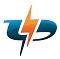 (Regd. Office: PSEB Head Office, The Mall, Patiala-147001)Corporate Identity Number: U410PB2010SGC33813Website: www.pspcl.inCORRIGENDUM NO.-4.Tender Enquiry No.462/GHTP/EMC/GMMC-103 Dated: 03-05-2017.Short Description: Award of running contract for rewinding of stator/ rotor of DC motors and three phase, 415V, Squirrel Case/ Slip Ring Induction Motors of assorted ratings installed at GHTP, Lehra Mohabbat with ‘F’ Class Insulation.Date & time for request for registration of Contractors/ Firms with GHTP shall be received 14/08/2017 upto 17:00 hrs. Date & time for receipt of request for issue of tender documents shall be received 16/08/2017 upto 17:00 hrs. Date & time up to which tender shall be received 21/08/2017 & 11:30 AM. Date & time of opening of tender 21/08/2017 & 05:00 PM.Tender Specification can only be downloaded from PSPCL website https://pspcl.in and hard copy of the same will be issued by the office.								Dy. Chief Engineer,      								Elect. Mtc. Circle, O&M,								GHTP, PSPCL, Lehra Mohabbat,